African American Life in the 1950”sSummarize the Rights given in each Amendment to African Americans (5 words or less)13th Amendment:14th Amendment:15th Amendment:Plessy V. Ferguson decision:Answer Map Questions: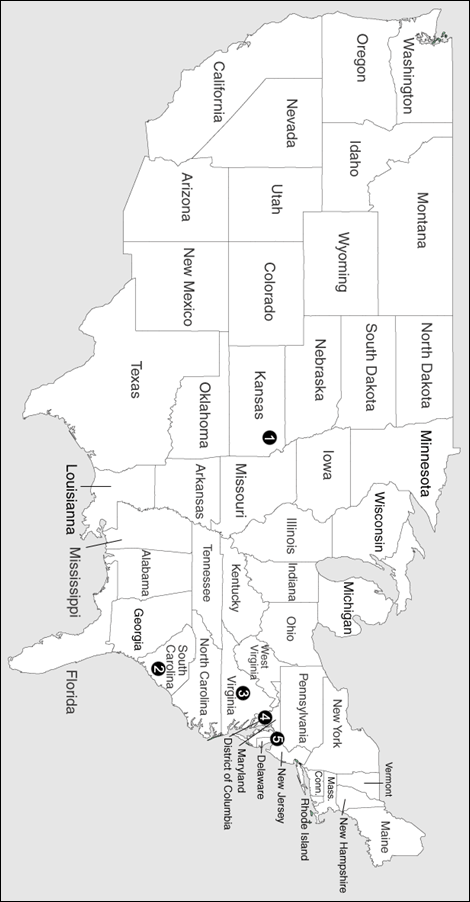 1.2.3.4.Brown v. Board of Education (major points of the case)1.2.3.First Impressions of lifeDocument ADocument BDocument CDocument DDocument EDocument FDocument GDocument H Document I